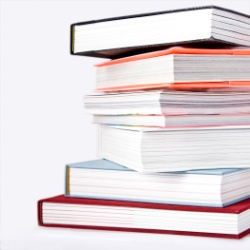 Students will start the year by taking the Level Set reading assessment (Achieve3000) and a writing benchmark.Seventh graders will read from their own novels, from Achieve3000.com, and from a variety of teacher-provided texts.  Students will set independent reading goals and should read daily for homework as well (at least 500 pages per quarter).  Students will create Reader Response cards to track their reading.  Students should bring a book to class for reading every day.  E-readers are acceptable but students may not read on their phones.We will read challenging texts and develop answers to text dependent questions in preparation for writing essays about literature and informational text.  Students will write persuasive pieces, poems, and narratives.   Our vocabulary study will focus on roots and the words associated with the roots.  Students will also discuss literature in small groups as well as whole class. Student progress can be checked on Focus.  The username and password are the same as last year; parents may obtain this information at the front desk.  Important classroom resources can be found on my website: mrsallenela.weebly.com.  Check the Contacts page to sign up for Remind! Late work will be accepted according to Duval County guidelines.  Exceptions may be made in special circumstances, and the student may be required to have a conference with the teacher prior to recovering the grade.  Performances and rehearsals do not excuse students from assignments.Extra help is available on Tuesdays (3:20-4:55).  Other days may be available, if needed.  Conferences available on request.About Mrs. Allen:I graduated summa cum laude from Mercer University with degrees in English and Political Science.  I earned my post-baccalaureate certification in Secondary English from Kennesaw State University and have taught both middle and high school.  This is my 17th year teaching.   I am married and have three children, one of whom attended LaVilla.    I enjoy reading, writing, traveling, hiking, going to the beach, and listening to all types of music.